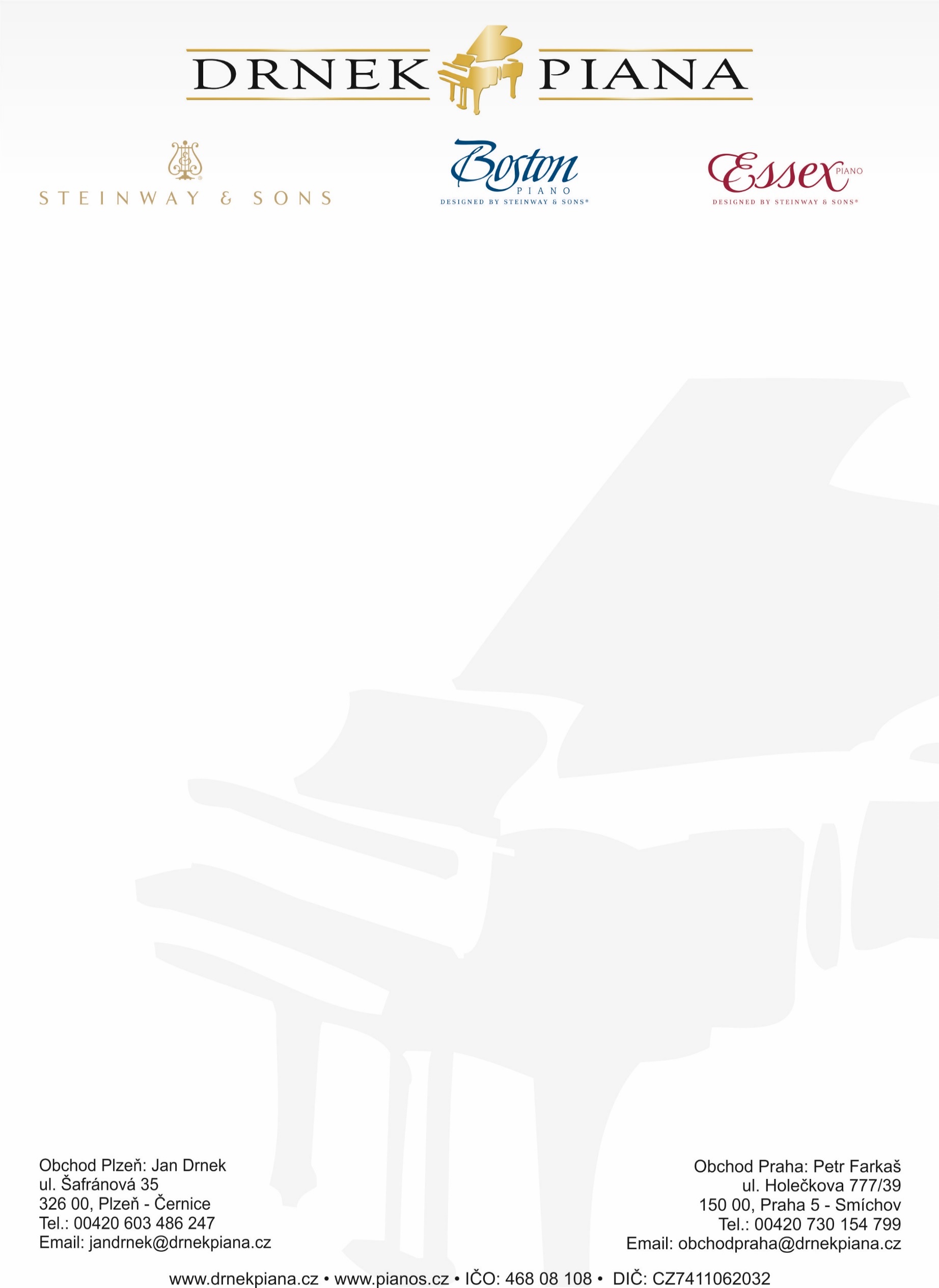 Příloha č. 3 kupní smlouvy č. PK /2442/2021  Technický list nástroje Steinway & Sons C-227Technická specifikace: 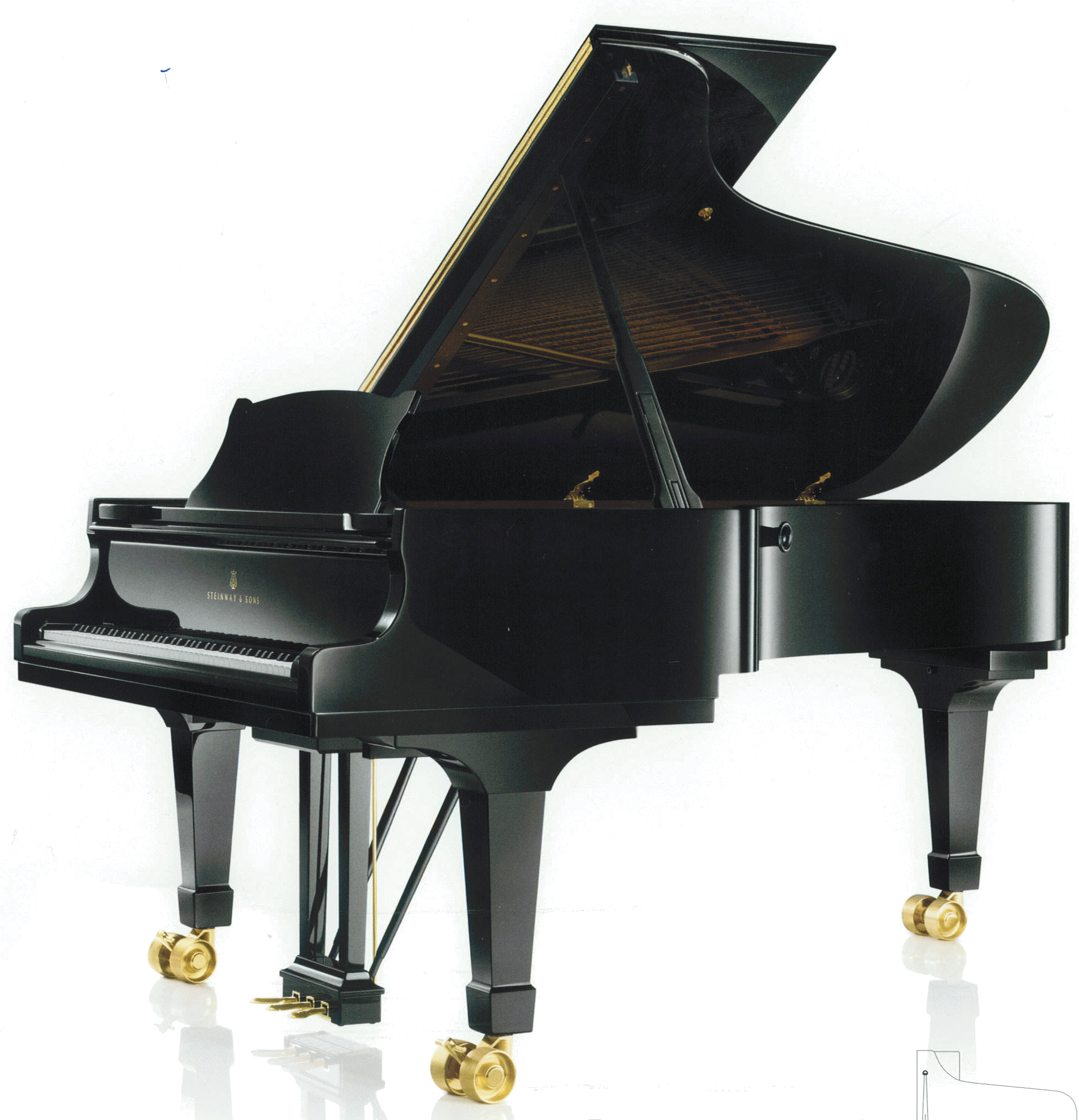 Délka: 	227 cmŠířka: 	155 cmVáha: 	400 kgProvedení:	černý leskKostra pianinapevná konstrukce kostry klavíru zajišťující celkovou stabilitu laděnístálost ladění v závislosti na velkém zatížení Litinový rám nalakováno zlatou barvou SteinwayKoličníkvrstvený javorový količník odolný vůči klimatickým změnám poskytujicí stabilitu laděníKlaviaturaklávesy vyrobeny z masivního smrkového dřevačerné klávesy jsou vyrobeny ze syntetického materiálu, který má stejnou povrchovou strukturu a vzhled jako dříve používané ebenové dřevobílé klávesy jsou vyrobeny z jemné syntetické slonoviny, která má stejné vlastnosti tření, pórovitost, vodivost a vzhled jako dříve používaná slonovina, jde o velice kvalitní materiály kláves88 klávesRezonanční deskamasivní kvalitní smrk Ostatníkovové části odolné vůči korozibarevnost tónů v celé škálekvalitní nosný tón vyrovnaný ve všech polohách a rejstřících3 pedályBarvy vyobrazených nástrojů jsou pouze ilustrativníSpecifikace nástroje Steinway & Sons C-227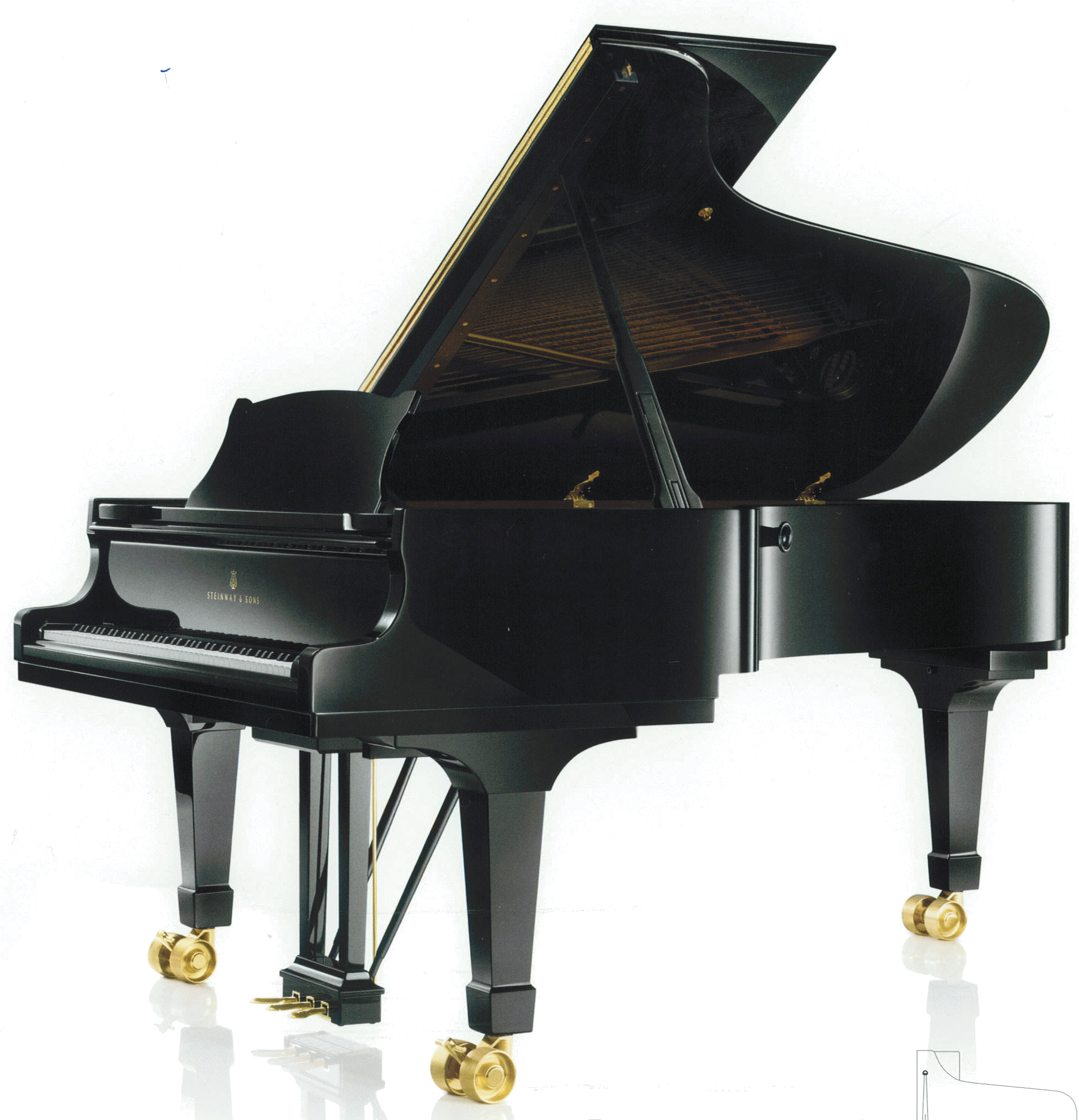 Technická specifikace: Délka: 	227 cmŠířka: 	155 cmVáha: 	400 kgProvedení:	černý leskKostra pianinapevná konstrukce kostry klavíru zajišťující celkovou stabilitu laděnístálost ladění v závislosti na velkém zatížení Litinový rám nalakováno zlatou barvou SteinwayKoličníkvrstvený javorový količník odolný vůči klimatickým změnám poskytujicí stabilitu laděníKlaviaturaklávesy vyrobeny z masivního smrkového dřevačerné klávesy jsou vyrobeny ze syntetického materiálu, který má stejnou povrchovou strukturu a vzhled jako dříve používané ebenové dřevobílé klávesy jsou vyrobeny z jemné syntetické slonoviny, která má stejné vlastnosti tření, pórovitost, vodivost a vzhled jako dříve používaná slonovina, jde o velice kvalitní materiály kláves88 klávesRezonanční deskamasivní kvalitní smrk Ostatníkovové části odolné vůči korozibarevnost tónů v celé škálekvalitní nosný tón vyrovnaný ve všech polohách a rejstřících3 pedályCena zahrnuje: 1 ks zcela nového koncertního křídla Steinway & Sons model C - 227 cm, černý lesk, nová hydraulická židličky z pravé kůže a nový obal na nástroj, dopravu do místa plnění a vykládku, kompletaci (jedná se o zajištění odborné dopravy od výrobce do místa plnění včetně umístění tj. přemístění z dopravního prostředku do prostoru určeného kupujícím v místě dodávky a instalace, instalaci, zprovoznění a naladění, výběr z minimálně 3 nástrojů v Hamburku, dopravu komise (3 osoby) na místo výběru, likvidaci obalového a dalšího materiálu a úklid místa plnění, záruční servis a 5x ladění, 3x pozáruční servis, 60 měsíců záruku, provozně-technické pokyny od výrobce v českém jazyce.Barvy vyobrazených nástrojů jsou pouze ilustrativní